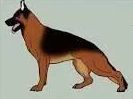 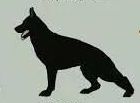 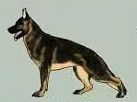 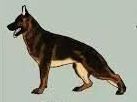 KRAJSKÁ VÝSTAVA NĚMECKÝCH OVČÁKŮKUŘIM 14.6.2020Rozhodčí: Ing. Karel StrouhalSponzor výstavyHUSSEŠvédská krmiva pro pejsky a kočičky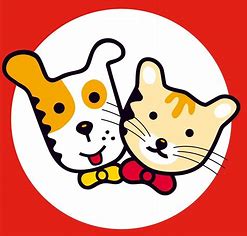 PSI DOROST KRÁTKOSRSTÍCAIRON BRI-JACK (25.10. 2019, CMKU/DS/119593/19, t.č. 203164000056043)  		O: WascoBri-Jack, CMKU/DS/106477/17                    		M: OdetaBri – Jack, CMKU/DS/84893/12                                                              VN 1		Chovatel + majitel: Monika Prokopová, Hlasnice 19, 785 01, tel. 608856420, astra2a@seznam.czCOOPER GARD BOHEMIA (30.10.2019, CMKU/DS/119781/19, t.č. 58662) 		O: Garret Gard Bohemia, CMKU/DS/94228/14/16		M: Hetty MI9, CMKU/DS/108161/17/19                                                                VN 3		Chovatel + majitel: Marian Pekárek, Strahovice 128, 747 30		Tel: 777 779 163, marian.pekarek@opavice.czDERRY BRI-JACK (27.10. 2019M CMKU/DS/119598/19, čip:203164000056217)		O: OrryHartis Bohemia, CMKU/DS 104 776/16M: Vanessa Bri-Jack, CMKU 101783/16                                               nenastoupilChovatel + majitel: Monika Prokopová, Hlasnice 19, 785 01, tel. 608856420, astra2a@seznam.czHELL Z KUŘIMSKÉHO HÁJE (26.9.2019, CMKU/DS/119297/19, čip: 900085000629548)		O: ShadowTobani, HD/ED 0/0, ZVV2, IPO3		M. Veezy z Kuřimského háje, HD/ED 0/0, IPO3                                                       VN 5		Chovatel: Jan Boleslav, Zahradní 1906, Kuřim 66434, tel: 608 970 493		Majitel: KŘP MSK Policie ČR, OstravaLEO Z KRALICKÉ TISKÁRNY (18.7.2019,CMKU/DS/118328/19, t.č. 54203 )		O: Cassius z Kralické tiskárny, CMKU/DS/97812/15/16M: Chen z Danaru CMKU/DS/107849/17/19                                                          VN 6		Chovatel: Jašek Adolf, Kralice nad Oslavou 130, 67573 Rapotice 		Majitel:    Tereza Skálová, Heroltice 54, 66601 Heroltice,  Tel. 776173145, 				tatankas@seznam.czPERCY Z LIPÉ MORAVIA (11.8.2019, CMKU/DS/118550/19, čip: 945000002233486)		O: DracovomRoosvec,  SZNr/2344776M: Jersey z Lipé Moravia, CMKU/DS/105040/16/19                                   VN 2Chovatel + majitel: ROTH, K.H.Máchy 421, 672 01 Moravský Krumlov tel: 606 709 988, zlipe@volny.czUKOKYN LONADARD (4.10. 2019, CMKU/DS/119276/19, t.č. 68592)		O: Waitv.HausTchorz		M: XerinLonadard                                                                                                     VN 4		Chovatel: Josef Paštěka, Májuvka 24,79368		Majitel: Josef Paštěka,  ZuzanaVokálková, BrázdimWEGAS Z AGÍRU BOHEMIA (9.9.2019, CMKU/DS/118665/19, t.č. 85384)		O: Hakim z Agíru Bohemia		M: Or z Agíru Bohemia                                                           nenastoupilChovatel + majitel :  Michal Sasák,Karla lV.32, 688 01 Uh.BrodDOROST KRÁTKOSRSTÉ FENYPARIS Z LIPÉ MORAVIA (11.8.2019, CMKU/DS/118552, čip: 945000002233484)		O: DracovomRoosvec, SZ Nr/2344776		M: Jersey z Lipé Moravia,  CMKU/DS/105040/16/19                                      VN 1Chovatel + majitel: ROTH, K.H.Máchy 421, 672 01 Moravský Krumlov tel: 606 709 988, zlipe@volny.cz CODETA BRI-JACK (25.10. 2019, CMKU/DS/119595/19, čip: 203164000056046)		O: WascoBri-Jack CMKU/DS/106477/17		M: OdetaBri-Jack CMKU/DS/84893/12                                                               VN 2Chovatel + majitel: Monika Prokopová, Hlasnice 19, 785 01, tel. 608856420, astra2a@seznam.czDOROST DLOUHOSRSTÁ FENAAKIRA NORTH PORTA BOHEMIA (28.10.2019, CMKU/DS/119484/19, t.č. 28577)		O: Marty Da - Krč.zápisu: CMKU/DS/90112/13/15		M: : Felici Ro - Kop Bohemia č. zápisu: CMKU/DS/101824/16/19                     VN		Chovatel: Veronika Šrámková , Kamenná 39, 407 11 Děčín 32		Majitel: Barbora Klabalová, Přerov, I-Město Bratrská 750 02, tel. 733 231 357, 		email: 	b.klabalova@seznam.czMLADÍ KRÁTKOSRSTÍ PSIBOB LUCATY (16.5.2019, CMKU/DS/117334/19, t.č. 86871)		O: Bob von den Wilddieben, SZ Nr/2314424 	M: KathrineAykmar, CMKU/DS/100210/15/18                                                   VD 6		Chovatel + majitel:Lucie Štiborová,Sokolská 7,Přerov 75002 		stiborová@centrum.cz , tel. 773246477MATTY Z LIPÉ (10.1.2019, CMKU/DS/115425/19, t.č. 5152, HD/ED 0/0)		O: Quen von PisteTrophe, SZ Nr 2314520		M: Jersey z Lipé Moravia, CMKU/DS/105010/16/19                                       VD 3		Chovatel: Markéta Roth, K.H.Máchy 421, Mor. Krumlov 672 01		Majitel: Ing. Bc. Eva Havlátová, Hornická 793/18, Ivančice 664 91, tel: 602 508 885MERLO  ZNEROP (13.2.2019, , t.č. 51534)O: Kai v BierstadterHof,  CMKU/DS/106224/17/17 
	M: Fauna Znerop, CMKU/DS/95450/14/17                                                      VD2		Chovatel: Přibyl Bohuslav, Oblekovice 205, 671 81 Znojmo
		Majitel:Jaroslav Sedláček, 9. května 584, Rajhrad 664 61, tel. 728 194 535PATTON EUROPEAN K9 TRAINING BASE (8.4.2019, CMKU/DS/116982/19, t.č.11854)		O: K´Nox von Tollhaus, SZ Nr. 2315431		M: Ivana Hrozná European K9 training base, CMKU/DS/107011/17/18        VD 5		Chovatel: Luděk Šilhavý, Čejtice 38, 285 22 Horka IIMajitel: Karolína Kočová, Chelčického 2, Praha3, 130 00, tel: 775 930 515ROBERT MIR-JAR (10.3. 2019, CMKU/DSW/116216/19, t.č. 53708)		O: Ferari Mir-Jar, ČMKU/DS/102560/16/18		M: Cora Mir-Jar ČMKU/DS/97334/15/16                                                          VD1 VT		Chovatel: Jaromír Anderle, Malý Beranov 34, 58603 Jihlava		Majitel: Jiří Půža, Zbinohy 52, Větný Jeníkov, 588 42URIEL Z HANÉ (3.1.2019, CMKU/DS/115860/19, t.č. 52790)		O: Hádes Modrá strela, CMKU/DS/109280/17/18		M: Kayra z Hané, CMKU/DS/97600/15/16                                                       D 7		Chovatel: Radek Fuksa, U stavu 1128, Hulín, 768 24Majitel: Petra Perničková, Dobroutov 71, Polná, 588 13, tel: 723 789 765, peta.pernickova@seznam.czMLADÍ DLOUHOSRSTÍ PSIARTHUS DANLO BOHEMIA (13.6.2019, CMKU/DS/116155/19, t.č. 25687)		O: Leopold von Zellwaldrand, SZ Nr 2328284		M. Sarah Daxis, CMKU/DS/100901/15/18                                                       VD 1		Chovatel: Dana Burianová, Habartov 35709		Majitel. Hana Fuksová, Vedrovice 67175	BUDDY OD ROMŽE (22.4.2019, CMKU/DS/116836/19, t.č. 86861)		O: Žako – Max z Jirkova dvora, CMKU/DS/92186/13/16		M: Senta z Kuřimského háje. CMKU/DS/106974/17/18                              VD 4		Chovatel + Majitel: Kamil Hartl, Uhřice 53, Velké Opatovice 679 63, tel: 736 654 099KADET DAMBERO (5.3.2019, CMKU/DS/115977/19, t.č. 51539)		O: Red Bull ze Stříbrného kamene, CMKU/DS/101031/15/17		M: CheerDambero, CMKU/DS/100511/15/18                                        VD 2		Chovatel: Miroslava Strouhalová, Olbramovice 170, 671 76		Majitel: Bohumil Hrůza, Hedlice 74, 671 40, tel: 733 259 217KARAT DAMBERO (5.3.2019, CMKU/DS/115978/19, t.č. 51540, HD/ED 0/0)		O: Red Bull ze Stříbrného kamene, CMKU/DS/101031/15/17		M: CheerDambero, CMKU/DS/100511/15/18                                        VD 3		Chovatel: Miroslava Strouhalová, Olbramovice 170, 671 76Majitel: Ladislav Kruba, Myslibořice 13, 675 60, tel: 776 247 222, kruba@vladog.czUNICCO Z HANÉ (3.1.2019, CMKU/DS/115859/19, t.č. 52789, čip: 953010003221485)		O: Hádes Modrá strela, CMKU/DS/109280/17/18		M: Kayra z Hané, CMKU/DS/97600/15/16                                              VD 5		Chovatel: Radek Fuksa, U stavu 1128, Hulín, 768 24		Majitel: Petr Grmela, Hosálovská 104, Vyškov 682 01, petr.grmela@icloud.comMLADÉ KRÁSTKOSRSTÉ FENYALLEGRA GRAF CZECH (27.12.2018, CMKU/DS/115117/18, t.č. 68451, HD/ED 0/0,         ZVV1)		O: HoppervomBrachtpetal	, SZ 2314879		M: DarknessMarsyas Bohemian, CMKU DS/105383/16                  VD 9		Chovatel: MVDr. Veronika Smějová, Zdeňka Bára 115/6, Ostrava Dubina		Majitel: Mgr. Andrea Fialová, Opavská 454, 74741 Hradec nad Moravicí, 		 tel.: 605270052, mail: andy.fialova@gmail.comAXA Z HOR U MIROŠOVA ( 18.5.2019, CMKU/DS/117461/19, t.č. 23299)O: Xerxes Manepo Ideál,  CMKU/DS/93982/14/16 M: Peggy z Lijavy ,  CMKU/DS/105030/16/18                                               VD 16Chovatel: Václav Tejček, Zastávecká 435, 338 43 Mirošov Majitel: Ministerstvo vnitra - Policejní prezidium ČR, Strojnická 27, 170 89 Praha tel. +420 728 418 090 Email: radek.fuksa@pcr.cz BALI LUCATY (16.5.2019, CMKU/DS/117337/19, t.č. 86874)		O: Bob von der Wilddieben, SZ Nr/2314424		M: KathrineAykmar, CMKU/DS/100210/15/18                                            VD 11		Chovatel: Lucie Štiborová, Sokolská 2780/17, Přerov 750 02Majitel: Martin Slezák, Kyselovice 16, Chropyně 768 11, tel: 603 882 962, sarka.slezak@seznam.czBRIGIT KUVER (13.1. 2019, CMKU/DS/115316/19, t.č. 45009)		O: Wait von HausTchorz, CMKU/DS 109198/15/16		M: Calmenv.d.Wannsee, CMKU/DS 91492/13/14                                        VD 6Chovatel + majitel: Věra Kuběnová, Heroltice 107, 789 91 Štíty, ivan.kuběna@kuver.czDARSY Z KUŘIMSKÉHO HÁJE (1.3.2019, CMKU/DS/116344/19, t.č. 54116, HD/ED 0/0)		O: Rodick z Cagova ráje, CMKU/DS/93133/14/18		M: Limetka z Kuřimského háje, CMKU/DS/98999/15/17                          VD 10		Chovatel: Jan Boleslav, Zahradní 1906, 66434 Kuřim, tel: 608 970 493		Majitel: Lenka Chvátalová, Nuzířov 5, Tišnov 666 03, tel: 604 619 566Extra vom Bierstadter Hof(9.6.2019, CMKU/DS/235528/19,čip 98118990102860)O:Quentin von Regina, číslo zápisu 234314M: GiulliaSchreidon, číslo zápisu 2324467                                                     VD 3Chovatel: RüdigerMai, Poststr. 32, 65191 Wiesbaden, SRNMajitel: Miloslav Veleman, Mudrochova 63,29301, Mladá Boleslav Tel: 731 80454, veleman.miloslav@seznam.czHERMIONA VIKAR (18.4.2019, CMKU/DS/116960/19, t.č. 60952)O: Dinoso von EisernenKreuz, CZ Nr.2281488                                                        M: DarknessVikar, 84480/11/14                                                                        VD 15Chovatel: Glisník Vít, Havlíčkova 3939/132, Kroměříž, 767 01Majitel: Karolína Kočová, Chelčického 2, Praha3, 130 00, tel: 775 930 515KLÉRR Z KRALICKÉ TISKÁRNY (21.1.2019, CMKU/DS/115553/19, t.č. 54097)		O: AggiWindWild, CMKU/DS/73409/09/11		M: Brazilie z Kralické tiskárny, CMKU/DS/95946/14/16                              VD 17		Chovatel: Adolf Jašek, Kralice nad Oslavou 130, Rapotice, 675 73Majitel: Šárka Kováčová, Novodvorská 1041/8, Třebíč, 974 01, tel: 608 858 042Kosa009@email.czKOLLIA Z KRALICKÉ TISKÁRNY (21.1.2019, CMKU/DS/115554, t.č.54098)		O: AggiWindWild, CMKU/DS/73409/09/11		M: Brazilie z Kralické tiskárny, CMKU/DS/95946/14/16                nenastoupila 		Chovatel + majitel: Adolf Jašek, Kralice nad Oslavou 130, Rapotice, 675 73MARRY IR-SED (18.1.2019, CMKU/DS/115306/19, t.č. 50589, čip: 203164000006397,                ZZO)		O: CadetBlendy, CMKU/DS/93090/14, SVV1, IPO1		M: Jessi Ir-Sed, CMKU/DS/10007/15/17, SPr3, IPO3, ZVV3                         VD 20		Chovatel: Schettlová Irena, Lovčičky 14, 683 54, irsed@seznam.cz		Majitel: Josef Žajdlík, Kyjovská 740, Boršice 687 09, tel: 604 205 538	MAYA Z LIPÉ MORAVIA (10.1.2019, CMKU/DS/115427/19, t.č. 51529, HD f. normal,   ED 0/0, ZVV1)O: Quennv.d.PisteTrophe ,  SZNr/2314520	M: Jersey z Lipé Moravia,  CMKU/DS/105040/16/19                                     VD 4Chovatel + majitel: Markéta ROTH, K.H.Máchy 421, 672 01 Moravský Krumlov,  Tel: 606 709 988, zlipe@volny.czMEGAN IR-SED (18.1.2019, CMKU/DS/115307/19, t.č. 50590, čip: 900115001108634)		O: CadetBlendy, CMKU/DS/93090/14, SVV1, IPO1		M: Jessi Ir-Sed, CMKU/DS/10007/15/17, SPr3, IPO3, ZVV3                       VD 21		Chovatel + majitel: Schettlová Irena, Lovčičky 14, 683 54, irsed@seznam.cz, 				Tel: 606 737 867MIRRA ZNEROP (13.2.2019, CMKU/DS/115923/19, t.č. 51538)O: Kai v BierstadterHof,  CMKU/DS/106224/17/17 
	M: Fauna Znerop, CMKU/DS/95450/14/17                                                   VD 5		Chovatel: Bohuslav Přibyl, , Oblekovice 205, 671 81 Znojmo		Majitel:TauferJosef,  ZnojmoNELA Z LIPÉ MORAVIA (3.4.2019, CMKU/DS/116873/19, t.č. 51550, HD1/1, ED0/0)O :GaryvomHühnegrab,  SZ Nr/2293412M: Honda z Lipé Moravia, CMKU/DS/102269/16/18                                 VD 8Chovatel: Roth Markéta K.H.Máchy421 ,672 01 Moravský KrumlovM:Jeroným Střeštík, Násedlovice 40, 696 36, Tel: 608 627 186, jeronymstr@seznam.czPIPPI  EUROPEAN K9 TRAINING BASE (8.4.2019, CMKU/DS/116984/19, t.č.11856		O: K´Nox von Tollhaus, SZ Nr. 2315431		M: Ivana Hrozná European K9 training base, CMKU/DS/107011/17/18    VD 18		Chovatel: Luděk Šilhavý, Čejtice 38, 285 22 Horka II		Majitel: Karolína Kočová, Chelčického 2, Praha3, 130 00, tel: 775 930 515PRADA FROM GEORGELAND (14.4.2019, CMKU/DS/116554/19, t.č. 68492, HD/ED 0/0, spond. 0)O: PaccovomLangenbungert,  SZNr: 2252482M: Sofie Moravia Kar-Mi, :CMKU/DS/81278/11/12                                         VD 7Chovatel + majitel: Mgr. Jiří Dovrtěl, Chářovská 69, Krnov 794 01Tel: 605 466 093, www.fromgeorgeland.com, fromgeorgeland@seznam.czRanta Mir-Jar(10.3.2019, ČMKU/DS/116219/19, t.č. 53711, HD/ED 0/0, spond. 0)		O: Ferari Mir-Jar, ČMKU/DS/102560/16/18		M: Cora Mir-Jar, ČMKU/DS/97334/15/16                                                      VD 2		Chovatel a majitel: Jaromír Anderle, Malý Beranov 34, 58603 JihlavaSAMBA BZENECKÁ LIPKA (3.4.2019, CMKU/DS/116628/19, t.č. 85319, HD/ED 0/0)O: LuchadorChris Bzenecká lipka, CMKU/DS/96440/14/16M: Cimberly von Schörner´s Schmiede, CMKU/DS/93197/14/18            VD 14 		Chovatel + majitel:  Zdenek Dulovecz, Písecká1357,Bzenec 69681 VIKTORIE Z HANÉ (28.1.2019, CMKU/DS/115866/19, t.č. 52797, HD/ED 0/0, SA 0)O: Duel von Sramek,  CMKU/DS/92033/13/15 M: Glorie z Hané,  CMKU/DS/87756/12/15                                                     VD 13Chovatel + majitel: Radek Fuksa, U Stavu 1128, 76824 Hulín Tel. 603 384 127, email: Fuksa.R@seznam.czYAKARTA SANDAU – BOHEMIA (14. 12. 2018, CMKU/DS/115096/18, t.č. 16344 RTG: HD A, ED 0/0)		O: Fortin z Lintichu číslo zápisu: SÚCHNO/71379/15		M: KartaSandau-Bohemia, číslo zápisu: CMKU/DS/90639/13/17             VD 1 VTChovatel + majitel: Michal Marek, Kostnická 277, Husinec 384 21, tel. 728 177 982, michal.marku@seznam.czYRDA OD POLICIE ČR ( 13.6.2019, CMKU/DS/117693/19, t.č. 73090)		O: Hasan Ja Na Ka,  CMKU/DS/99683/15/18 M: Laura z Hané,  CMKU/DS/100478/15/17                                                     VD 12		Chovatel + majitel: Ministerstvo vnitra - Policejní prezidium ČR Strojnická 27,	170 89 Praha 7 MLADÉ DLOUHOSRSTÉ FENYDeluxe z Kuřimského háje (1.3. 2019, CMKU/DS/116347/19, t.č./čip: 54119, 956000010448529, HD/ED  0/0)		O: Rodick z Cagova ráje, CMKU/DS/93133/14/18		M: Limetka z Kuřimského háje, CMKU/DS/98999/15/17                            VD 2		Chovatel: Jan Boleslav, Zahradní 1906, Kuřim 664 34	Majitel: Jana Martínková, Hasičská 906, 749 01 Vítkov, tel: 732 904 975, Martinkova.J@seznam.czRIANA Z AGÍRU BOHEMIA(13.01.2019, č.z.: 115396/19, t.č. 85292, RTG: ED/HD 0/0)		O:Juvika Inferno		M:Ziwa z Agíru Bohemia                                                                                        VD 1 VT		Chovatel: Michal Sasák, Karla lV.32, 688 01 Uherský Brod		Majitel: Zuzana Dudová, JUDr., Karla lV.32, 688 01 Uherský BrodDOSPÍVAJÍCÍ KRÁTKOSRSTÍ PSIALF Z Kouťanské ulice(5.12.2018, CMKU/DS/115012/18, t.č. 54060                            RTG: 0/0, BH-VT)		O: Red Bull ze Stříbrného kamene, CMKU/DS/101031/15		M: Cataleyla z Kuřimského háje, , CMKU/DS /92021/13/19                     VD 9		Chovatel + majitel: Martin pleskač, Kout 198, 66434 Kuřim, tel: 730 541100	BÁRNY Z RATIBOŘICKÉHO ÚDOLÍ (10.12. 2018)		O:Cassim Barcelona, CMKU/DS/90520/13/15		M:Agi Kominíček, CMKU/DS/93529/14/16                                                      VD 11		Chovatel: Markéta Lajská, Pod lesem 883, 55 203 Česká Skalice	Majitel: Karel Dušek, Vysokov 151, 549 12 Vysokov, tel. 721 194 387, borkovajanicka@seznam.czDYCCO CODAST (29.8.2018, CMKU/DS/113656/18, t.č. 86807, čip953010002713712,  BH-VT, RTG: HD A, ED 1/0)		O:AggiWindWild, CMKU/DS/73409/09/11		M:CoraDaripo, CMKU/DS/88762/12/15                                                         VD 7		Chovatel: Zdeňka Dvořáková, Vinohradská 54, 78501 Šternberk	Majitel: Radovan Mucha, Hněvotín 176, 78347 Hněvotín, tel. 736 625 446, mucha.radovan@seznam.czDORNFELDER Z MORAVSKÝCH VINIC(2.9. 2018 , CMKU/DS/114120/18, t.č. 54993, HD/ED 0/0)		O:Bandiro Daria Reda, CMKU/DS/103615/16/18		M: Bakchantka z MV, CMKU/DS/102422/16/18                                        VD 14Chovatel + majitel: Zuzana Horká, Znojemská 742, 69123 Pohořelice,tel: 727808537, zuzahorka@gmail.comGRIFIN Z CAGOVA RÁJE (3.10. 2018, CMKU/DS/114165/18, t.č. 54012, HD/ED 0/0BH-VT)               		O: Hades Modrá strela, CMKU/DS/109280/17M: Aria z Cagova ráje, CMKU/DS/109280/17                                            VD 10Chovatel: Simona Buršíková, Chaloupky 45. Popůvky u Brna, 664 41Majitel: Pavel Křikava, Sv. Čecha 21/34, 66434 KuřimHUNTER VON PALLAS ATHENE (14.9. 2018, CMKU/DS/119870/19, čip 981189900095055, HD/ED 0/0,  ZVV1)		O: Nero v. Gattas, č.z. 2340259		M:Xolly von Pallas Athene, č.z. 2308320                                                     VD 4		Chovatel: Y. Maibüchen 51515 Kürten		Majitel: Věra Kuběnová, Heroltice 107, 789 91 Štíty, ivan.kubena@kuver.czJANEK ZE ZNOJEMSKÝCH ČAS (5.10. 2018, CMKU/DS/114303/18, t.č. 51501, RTG: DKK B, DLK 0/0, zkoušky: ZVV 1)		O: TerrinoDlhá Roveň, CMKU/DS/92965/14/15M: Barča ze Znojemských Čas, CMKU/DS/92965/14/15                                 VD 5Chovatel + majitel: Martin Reška,  Dobšice 2015, 67182, tel: 605 219653Lasso z Lipé Moravia (10.10. 2018, CMKU/DS/114472/18, t.č. 51497, HD/ED 0/0)		O: Dingo diCasa Mary, č.z. 2325735		M: Honda z LipéMoravia, č.z: 102269/16/18                                               VD 1 VT		Chovatel + majitel: Markéta Roth , 672 01 Moravský Krumlov, K.H.Máchy 421tel. 606709988, zlipe@volny.czNAVAR Z KORDŮ BO-RY (26.6. 2018, CMKU/DS/112882/18, t.č. 85227, HD/ED 0/0)		O: TimMihapa, CMKU/DS/85716/12/14		M: Týna z Agíru Bohemia, CMKU/DS/95852/14/16                                  VD 6		Chovatel + majitel: Boleslav Ryšavý, 696 74 Velká nad Veličkou 667, tel. 732 873 558, boleslavrysavy@gmail.comONDRA MIR-JAR (4.9.2018, CMKU/DS/113662/18,  t. č. 53662, HD/ED  0/0 spond 0, bonitace: 5JX1/P I.tř, ZVV1)		O: Mars von Aurelius SZ Nr. 2318801		M: Cora Mir-Jar, ČMKU/DS/97334/15/16                                                    VD 3		Chovatel + majitel: Jaromír Anderle, Malý Beranov 34, 58603 JihlavaTIMOTEI AYKMAR (5. 11. 2018, CMKU/DS/114493/18, t.č. 85264, HD/ED 0/0, DNA geprüft, BH-VT)		O: Bob von den Wilddieben, VDH/SZ 2314424		M: ChavieAykmar, CMKU/DS/96170/14                                                      VD 13		Chovatel: Marek Černý, Jasenná 241, 76312	Majitel: Čestmír Plicka, Beskydská 1578, Valašské Meziříčí 75701, TOFFEE AYKMAR (5.11. 2018, CMKU/DS/114492/18, t.č. 85263, HD 2/2, ED 1/1)			O: Bob von den Wilddieben, VDH/SZ 2314424M:ChavieAykmar, CMKU/DS/96170/14/17                                                VD 12			Chovatel: Marek Černý, Jasenná 241, Vizovice, 763 12	Majitel: Ing. Veronika Coufalová, Bajákova 268/2, Přerov, 750 02, tel. 602 250097,coufalovav@tiscali.czVILLY GARD BOHEMIA (13.12. 2018, CMKU/DS/115042/18, t.č. 58487, HD/ED 0/0)			O: Granit Gard Bohemia, CMKU/DS/94530/14/16			M: Clea z Doliny Lotosu, CMKU/DS/84610/11                                           VD 2Chovatel + majitel: Marian Pekárek, Stahovice 128, 747 30 Strahovice, tel: 777 779 163, marian.pekarek@opavice.cz)XILO Z KLÍDKOVA DVORA(26.7.2018, CMKU/DS/113322/18, t.č.. 17617, HD/ED 0/0)O: Pepper von Kap Karthago, SZ Nr/2312540 (BE/RSH 9163336)M: Líza z Klídkova dvora, CMKU/DS/92217/13/17                                                                       VD 8		Chovatel: Milan Krištof, Přešťovice 71, 386 01 Strakonice					Majitel: Jiří Schnirch, Skalka 69, 798 24 Pivín, tel. 604475814DOSPÍVAJÍCÍ KRÁTKOSRSTÉ FENYAGI BRI-JACK(12.10. 2018, CMKU/DS/114533/18, t.č. 63926, HD/ED 0/0, ZVV1)		O: Artuš ScaniaHof, CMKU/DS/104184/16/18		M: QuirienBri-Jack, CMKU/DS/8556/12                                                              VD 3Chovatel + majitel: Monika Prokopová, Hlasnice 19, 785 01, tel. 608 856420, astra2a@seznam.cz		ARYA HIC SALTA (26.7. 2018, CKMU/DS/11337/18, t.č. 85241, HD/ED 0/0)O: ShadowTobani, CKMU/DS/97861/15/18M: EuphoriaHexer, CKMU/DS/86036/12/16                                                     VD 4Chovatel: Foltýnek Vladimír, Břestek 181, 68708		Majitel: Ing. Lucie Novákova, Klicperova 1355, 68603 Staré Město, tel. 733373645, novakova@usmej.seAZAZEL MANIJAG MELAMPOUS (20.8.2018,CMKU/DS/113675, t.č. 55103, HD/ED 0/0)		O: Herr-Rasputin von der GrenzstadtLaa, VDH/SZ 2281652		M: Janyka Námořník, CMKU/DS/99108/15                                                VD 16		Chovatel + majitel: Jana Mayerhofer, Diváky 159, 69171BELLA Z RATIBOŘICKÉHOÚDOLÍ(10.12.2018, CMKU/DS/114809/18, t.č. 44979, HD/ED 0/0)		O: CassimMarcona, CMKU/DS/90520/13/15		M: Agi Kominíček, CMKU/DS/93529/14/16                                                 VD 14Chovatel + majitel: Markéta Lajská, Pod lesem 883, 55203 Česká skalice, tel. 776 285 129, v.marketa@email.czBARUNKA Z RATIBOŘICKÉHO ÚDOlí (10.12. 2018, CMKU/DS/114804/18, t.č. 44974 HD/ED 0/0)		O: CassimMarcona, CMKU/DS/90520/13/15		M: Agi Kominíček, CMKU/DS/93529/14/16                        nenastoupila		Chovatel: Lajská Markéta, Pod Lesem 883, Česká Skalice 552 03Majitel: Jana Lakomá, Biskupství 218, Náměšť na Hané 783 44, Tel 777 295210, jana.lakoma@seznam.czBRENDA Z RATIBOŘICKÉHO ÚDOLÍ (10.12. 2018, CMKU/DS/114807/18, t.č. 44977 HD/ED 0/0)		O: CassimMarconač.zápisu: CMKU/DS/90520/13/15		M: Agi Kominíček č. zápisu: CMKU/DS/93529/14/16                                     VD 7		Chovatel: Markéta Lajská, Pod Lesem 883, 55203 České SkaliceMajitel: MV - Policejní prezidium ČR, Strojnická 27, 170 89 Praha , tel:728 418 090CORA Z ELIŠČINA DVORA (25.9. 2018, CKMU/DS/114057/18, t.č. 85259, HD A, ED 1/0)		O: Red Bull ze Stříbrného kamene, CMKU/DS/101031/15/17		M: Aneance ze Širé, CKMU/DS/88121/12/14                                                 VD 6Chovatel + majitel: Bršlicová Dagmar, Podohradí 642, 687 51 Nivnice, tel. 739 656 788, d.brslicka@seznam.czC-BLUE Z KUŘIMSKÉHO HÁJE (26.7. 2018, CKMU/DS/113653/18, t.č. 54990, HD/ED 0/0, spond 0)		O: Gero z Berounské bašty, CMKU/DS/94171/14		M: Limeta z Kuřimského háje, CMKU/DS/98999/15/17                            VD 12		Chovatel: Boleslav Jan, Fučíkova 753, Kuřim		Majitel: Karolína Hynarová, Pražská 1263, Úvaly, tel. 773056110DOMINA Z MORAVSKÝCH VINIC (2.9. 2018, CMKU/DS/114124/18, t.č. 54997, HD/ED 0/0)		O: Bandiro Daria Reda, CMKU/DS/103615/16/18		M: Bakchantka z MV, CMKU/DS/102422/16/18                                          VD 10Chovatel + majitel: Zuzana Horká, Znojemská 742, 69123 Pohořelice tel: 727 808537,zuzahorka@gmail.comGERA Z CAGOVA RÁJE (3.10. 2018, CMKU/DS/114167/18, t.č. 54014, HD/ED 0/0, ZVV1)		O: Hades Modra strela, CMKU/DS/109280/17		M: Aria z Cagova ráje, CMKU/DS/103363/19                              nenastoupila		Chovatel: Simona Buršíková, Chaloupky 45. Popůvky u Brna, 664 41		Majitel: Anna Jandová, Hybešova 563, 66434 KuřimGITTA Z VĚTRNÉHO VRCHU (27.6. 2018, CMKU/DS/113/225/18, t.č. 56032, HD/ED 0/0, BH – VT, IBGH 1)		O: Red Bull ze Stříbrného kamene, CMKU/DS/101031/15/17		M: Clara z Větrného vrchu, CMKU/DS/103523/16/18                               VD 5		Chovatel + majitel: Martin Hlůšek, Váhovy 375, 687 08 BuchloviceHANNAH ERPEMOS (26.11. 2018, CMKU/DS/114710/18, t.č. 56062, HD B, ED 0/0)		O: Xerxes Manepo Ideál, ČMKU/DS/93982/14/16		M: CrissyErpemos, ČMKU/DS/92041/13/16                                               VD 9Chovatel + majitel:  Pavla Ostrčilíková, Zálešná VIII/1347 Zlín, 760 01, tel. 605 465 095LAIRA Z LIPÉ MORAVIA (10.10. 2018, CMKU/DS/114475/18, t.č. 51500, HD B , ED 0/0)		O: Dingo di Casa Mary, CKMU/DS/2325735		M: Honda z Lipé Moravia, CKMU/DS/102269/16/18                                VD 1 VTChovatel + majitel: Markéta Roth , 672 01 Moravský Krumlov, K.H.Máchy 421, tel: 606 709988, zlipe@volny.czORKA Z JIROSU (2.7. 2018,	 CMKU/DS/113048/18, t.č.33144, HD/ED 0/0)		O: BrutusRaxiba Bohemia, ČMKU/DS/95524/14/16		M: Ziggy z Větrného vrchu, ČMKU/DS/99236/15/17                                VD 15		Chovatel: Sedláčková Jitka, Štěpárna 344, Roudnice nad Labem 41 301		Majitel: Ladislav Kruba, Myslibořice 13, 67560, tel. 776 247 222RUBICA LONADARD (30.11. 2018, t.č. 68442, č.z. 114819/18, RTG: HD A,ED 0/0)		O: Artuš ScaniaHof, 		M:OlliLonadard,                                                                                              VD 2		Chovatel: Josef Paštěka,Májuvka 24		Majitel: Josef Paštěka,  ZuzanaVokálková, BrázdimTIXIE AYKMAR (5.11. 2018, CMKU/DS/114497/18, t.č. 85268, RTG: HD/ED 0/0)		O: Bob von den Wilddieben, číslo zápisu: VDH/SZ 2314424		M: ChavieAykmar, CMKU/DS/96170/14/17                                            VD 11Chovatel + majitel: Marek Černý, Jasenná 241, Vizovice, 763 12, tel: 608 455869, aykmar@seznam.czTORRY Z HANÉ (29.9. 2018, CMKU/DS/114402/18, t.č. 52781, HD/ED 0/0)		O: Aron Holli ze Suché, CMKU/DS/75276/09/12		M: Impra z Hané, CMKU/DS/91598/13/15                                             VD 8		Chovatel: Fuksa Radek, U Stavu 1128, 768 24 HulínMajitel: Najmanová Zdeňka, Petrov Des. 34, 788 14 Rapotín, tel. 777 227708WALKYRA VON DER DONAUVORSTADT(27.9.2018, CMKU/DS/115200/19čip: 981189900097525, HD/ED 0/0		O: Irckde la Hutte da Berger, sz. 2301806		M: MaluvomLeipheimerMoor, sz. 2313085                                             VD 13		Chovatel: Daniele Strazzeri, 89415 Lauingen DEMajitel: Libor Pavelka, Sokolská 706, 664 42 Modřicedospívající dlouhosrstá fenaGIRA LATIMON (24.6 2018, CMKU/DS/113178/18, t.č. 45963, HD/ED 0/0)		O: WaitvomHaustchorz, CMKU/DS/101198/15/16		M: QinnaKuver, CMKU/DS/97885/15/16                                               VD 1Chovatel + majitel: Ing. Milan Sedláček, Žichlínek 213, Lanškroun 563 01, tel. 777 959 505PRACOVNÍ KRÁTKOSRSTÍ PSI ARON Z RATIBOŘICKÉHO ÚDOLÍ (3.8.2017, CMKU/DS/108945/17, t.č. 44920, HD 0/1, ED 0/0, ZVV1, BH)	Chris z Hané, CMKU/DS/89456/13/15	Agi Kominíček, CMKU/DS/93529/14/16                                                          VD 8	Chovatel + majitel: Markéta Lajská, Pod Lesem 883, Česká Skalice 552 03, tel: 776 285 129,  BONAPARTE CASTLE OF BYTČA (28.10.2017, CMKU/DS/115228/18/19, t.č.76076, HD/ED 0/0, ZZo, ZVV1, BH-VT, SPr1)	Oliver Nová Jamina, SUCHNO 68622/13/15	Padme Slezin Lovan, SUCHNO 70369/14                                                        V 3	Chovatel: Jaroslav Justra, Malobytčianská1808/17A,  014 01, BytčaMajitel: Karel Kuchařík, Hevlín 505, 671 69, tel: 607 809 526CLARK VOM ZELLWALDRAND (2.3.2018,  čip: 981189900098446, HD B, ED 0/0, ZVV1, 5JX1/P	O: Lex v. Waldfurter- Wald, SZ 2332531M: JakimomovomZellwaldrand, SV 2327222                                                 V 2Chovatel: Ralf Wiesnwr, StriegistalMajitel: Martin Reška, Dobšice 2015, 671 82ELL DAGO –MAI (18.8.2018, CMKU/DS/108994/17/19, t.č. 86720čip 941000021208515, HD/Ed 0/0, BH-VT, IGP1)	O: Gripen z Kuřimského háje, CMKU/DS/93836/14/16	M: SiudariKedorb, CMKU/DS/78738/10/12                                                        V 5	Chovatel: Monika Motáňová, Staromajetínská 186, Majetín 751 03	Majitel: RudilfValla, Brťov, Luční 5, ˇČerná Hora 679 21GASS FELONES (4.6.2018, CMKU/DS/112574/18, t.č.45956, HD/ED 0/0, IGP1)	SorbonTobani, CMKU/DS/97563/15/17	CoffeeFelones, CMKU/DS/84727/12/15                                                              VD 9Chovatel + majitel: DarjusToczko, k Pyramidě 31, Rapotice 675 73, tel: 723 212 941GWYNET GARD BOHEMIA (11.12.2016, CMKU/DS/105675/16/19, t.č. 58019, HD 2/2, ED 0/0, ZZO, ZVV1)	Garret Gard Bohemia, CMKU/DS/94228/14/16	Clea z Doliny Lotosi, CMKU/DS/84618/11/12                                                    V 4	Chovatel: Marian Pekárek, Strahovie 128, 747 30	Majitel: Petra Šulová, Souběžná 11, Bolatice 747 23, tel: 728 471 314KENDY Z KRAJE HUSITŮ (1.2.2015, CMKU/DS/97637/18, t.č. 14190, HD/ED 0/0, BH, IGP3)O: ExtremeOrexAykmar , CMKU/DS/86810/12/14M:  Fíbí z Kraje husitů, CMKU/DS/74312/09/11                                        VD 7Chovatel: František Hejný, Okružní 264, 391 02, Sezimovo Ústí IIMajitel: Marek Černý, Jasenná 241, Vizovice, 763 12, tel: 608455869, aykmar@seznam.czNEMO MIR-JAR (31.5.2018, CMKU/DS/112586/18, t.č. 53646, HD/ED 0/0, spond 0, ZVV1,      5JXQ1/P)

	O: KikCrveniMayestoso, SZ Nr. 2336262
	M: Feliša Mir-Jar, CMKU/DS/102564                                                                 V1 KVChovatel a Majitel: Jaromír Anderle, Malý Beranov 34, 58603 JihlavaYSAR JANŮV DVŮR (29.12.2017, CMKU/DS/110416, t.č. 55076, HD/ED 0/0, BH, IGP1)	O: AggiWindWild, CMKU/CZ 73109/09/11	M: Xendy Janův dvůr, CMKU/DS/10051/15/17                                           VD 6	Chovatel: Josef, Novotná, Křepice 387, 69106Majitel: Miroslav Hakala, Lanžhot, Pastvisku 547, tel: 603 111 806		PRACOVNÍ DLOUHOSRSTÍ PSIJARGO ULMIJA (9.11.2017, CMKU/DS/109964/17, t.č. 63779, HD/ED 0/0, ZVV1)	O: Hil Mihapa, CMKU/DS/97459M: ZyraAvaxHof, CMKU/DS/90304/13/15                                                              V 1Chovatel: Jana Ulrichová, Troubelice 427, 783 83Majitel: MUDr. Renáta Aiglová, Klicperova 24, Olomouc 779 00, tel: 776 721 352WURRI Z KUŘIMSKÉHO HÁJE (26.12.2017, CMKU/DS/110452/17/18, t.č. 54889, HD/ED 0/0, BH, IGP2, 5JVQZ1/P)Urri z Kuřimského háje, SUCHNO 67290/13M: Limetka z Kuřimského háje, CMKU/DS/98999/15                             V 2Chovatel: Jan Boleslav, Zahradní 1906, Kuřim 664 34, tel: 608 970 493Majitel: Iveta Jedličková, Zahradní 1906, Kuřim 664 34, tel: 777 884 072PRACOVNÍ KRÁTKOSRSTÉ FENYastra z mexického vršku(3.4. 2018, CMKU/DS/111748/18, t.č. 59493 , HD/ED 0/0, ZM)		O: Klaus v. Tronje		M: RoxyMirtanBohemiA                                                                nenastoupilaChovatel: Jana Bridziková, Nové MexikoMajitel: Martina Smětalová, Budovcova 15,Bystrovany, tel: 606 741 459BAKCHANTKA Z MORAVSKÝCH VINIC 19.2. 2016, CMKU/DS/102422/16/18, t.č. 54598 čip: 941000024013212, HD/ED 0/0, ZVV1, BH, IGP2)     		O: Mercury Anrebri, CMKU/DS/ 66028/07/11		M: Hira Derik, CMKU/DS/78178/10/15                               nenastoupilaChovatel + majitel: Zuzana Horká, Znojemská 742, 69123 Pohořelice, 727808537, zuzahorka@gmail.comFANY MAR-ZUR(7.6. 2018, CMKU/DS/112789/18, t.č. 85223, RTG: HD/ED 0/0, BH-VT, ZVV2)		O: Henrik vomWolfsheim, SZ Nr/2280983		M: Dafne Mar-Zur, CMKU/DS/102747/16/17                                            VD 7		Chovatel: Žůrek Marek, Kollárova 287/1, Kyjov 697 01Majitel: Václav Oheral, Čechova 313/5, Horní Moštenice 751 17, okr. Přerov, tel. 723 166 882, oheral@seznam.czFATTY MAR-ZUR (7.6. 2018, CMKU/DS/112790/18, t.č..85224,  HD/ED 0/0, ZVV1)	O: Henrik vomWolfsheim, SZ Nr/2280983		M: Dafne Mar-Zur, CMKU/DS/102747/16/17                                           VD 8Chovatel + majitel: Marek Žůrek, Kollárova 287, KYJOV 69701,mar-zur@seznam.czKAIRA BEST OF THE GODS (7.7.2016, CMKU/DS/104230/16, t.č. 71100, HD: f. normal, ED: 0/0,  ZVV1)		O: ZorrovomLa´Mirage, SZ Nr: 2289165		M: Erryne Best oftheGods, CMKU/DS/93046/14                                      V 5		Chovatel: Veronika Konvalinková, Bohy 19, 331 41 KraloviceMajitel: Mgr. Jiří Dovrtěl, Chářovská 69, Krnov 794 01, +420 605 466 093, www.fromgeorgeland.com,fromgeorgeland@seznam.czKETY MIR-JAR (22.10.2017, CMKU/DS/109950/17/19, t.č.53604 HD/ ED 0/0,  ZVV1)		O: HughvomEichenplatz, SZ Nr /2279409		M: Cora Mir-Jar č.z.: CMKU/DS/97334/15/16                                          V 4		Chovatel: Anderle Jaromír, Malý Beranov 34, 586 03 JihlavaMajitel: Jiří Půža , Zbinohy 52, 58842 Větrný JeníkovLEXA Z AGÍRU BOHEMIA (31.10. 2017, CMKU/DS/109792/17,  t.č. 85154, HD/Ed 0/0,  ZVV-1)O: Kai v. BiertadterHof
M:Pali z Agíru Bohemia                                                                                         V 1 KVChovatel: Michal Sasák,Karla lV.32,688 01 Uh.BrodMajitel: Vlastimil Koryčánek, Kostelany n.Mor., M. Sasák,Karla lV.32,688 01 Uh.BrodMARILYN Z AGÍRU BOHEMIA (04.02.2018, CMKU/DS/110894/18, t.č: 85169, HD/ED 0/0)   dlouhosrstá		O: ConanRossburg		M: Ziwa z Agíru Bohemia                                                                              V 1 KV                                                  		Chovatel: Michal Sasák, Karla lV.32,688 01 Uh. BrodMajitel: M. Sasák, Karla lV.32,688 01 Uh. Brod, Z. Dudová, JUDr. tel. 737287611NISKA Z AGÍRU BOHEMIA (12.04.2018, CMKU/DS/111876/18, t.č. 85194, HD/ED 0/0 ZVV1)		O: KarusoDlhá Roveň		M: Carolin z Agíru Bohemia                                                                          V 3		Chovatel: Michal Sasák, Karla lV.32,688 01 Uh. BrodMajitel: Chovatel: Michal Sasák, Karla lV.32,688 01 Uh. Brod, Kateřina SedmákováRONDA RIWAL HOF (26.4.2018, t.č. 56992, CMKU/DS/112091/18,  HD -B, ED 0/0, ZVV1)		O: Kaspar von Tronje, SZ Nr/ 2310341		M: CitaRiwalHof ,  CMKU/DS/90319/13/15                                                V 2Chovatel + majitel: Žíla Ivan K.Čapka 1131 76502 Otrokovice, tel. 606 776663  email: riwalhof@email.cz100.VARRA SUCHÉ LAZCE (8.3. 2018, CMKU/DS/111503/18, t.č. 58348 HD/ED 0/0,  ZVV1)		O: Falco z Lipé Moravia		M: Farra Suché Lazce                                                                                          V 6		Chovatel: Václav Kašing , Ke Strážnici 6, Suché LazceMajitel: Horák Miloslav, 696 38 Strážovice 201DLOUHOSRSTÉ PRACOVNÍ FENY101.FIALKA Z HENMONU (16.2.2017, t.č.: 68214, CMKU/DS/106439/17, HD/ ED 0/0, ZVV1)O: Dix Best oftheGods, CMKU/DS/91297/13/16
M: YvankaLonadard, CMKU/DS/92906/14/17                                                     V 2
Chovatel + majitel: Mgr. Monika Balarinová, Výjezdní 1166/29, 74714 Ludgeřovice/ Valšov 37, 792 01 Valšov102. XOFIE MIRTAN BOHEMIA (11.12. 2016, CMKU/DS/105733/16, t.č. 63651 HD/ED 0/0: ZM, ZVV1, BH, FPr2)	O: Watson v. Fichtenschlaag	M: Sarah Mirtan                                                                  nenastoupilaChovatel + majitel: Martina Smětalová,Budovcova15,Bystrovany,606741459,info@mirtan.cz				VETERÁNI PSI103. BILLO V.D. WANNSEE (10.2.2012, čip: 981189900025346, č.záp: PKR I/76261AD, BH, IPO1, IPO2, rtg: HD a-fast normal, ED a-normal, DNA gpr, bonitace: AngekörtLebenszeit)		O: Fulz di Zenevredo, č.záp: SZ Nr: 2250707		M: Dalida v. Finkenschlag, SZ Nr: 2164080                                                      V 1 NV		Chovatel + majitel: GünterKorschek, 29485 Lemgow OT GrosswitzeMajitel: Mgr. Monika Balarinová, Valšov 37, 792 01 Valšov104. SWANNY HARTIS BOHEMIA (5.7. 2011, CMKU/DS/83241/11, t.č. 43024,HD/ED 0/0, BH, SPr 1, FPr 1, ZVV 1)		O: Qunov.d.Plassenburg , SZ Nr.: 2235466M: QualliRumina Moravia, CMKU/VS/57152/05/07                                   V 2Chovatel: MVDr. Helena Melounová, ChotěbořMajitel: Ivo Petrla, Příční 5, Kostice 691 52, tel: 602 772 207, ivo.petrla@seznam.cz105. YUKON STARÝ SAMOTÁR (25.12. 2009, CMKU/DS/81478/19/11, t.č. 3416, HD/ED 0/0, IPO3)		O: Drug v. Zellwaldrand		M: BakaiBatorQuinnie                                                                   nenastoupil		Chovatel: Dr. Ján Gecelovský, Katalin 30, SajoszenpeterMajitel: Martina Smětalová, Budovcova 15, Bystrovany, tel:  606 741459, info@mirtan.cz			VETERÁNI  FENY106. SOFIE MORAVIA KAR-MI (3.3.2011, CMKU/DS/81278/11/12, t.č. 51197, HD/ED0/0, ZVV1)	O: Sultan von der Jahnhöhe,  SZNr: 2212631M: Ira Moravia Kar-Mi č. zápisu: CMKU/DS/58829/05                                       V 1 NVChovatel: Ing. Karel Strouhal, Olbramovice 170, 671 76Majitel: Mgr. Jiří Dovrtěl, Chářovská 69, Krnov 794 01, tel: +420 605 466 093, www.fromgeorgeland.com, fromgeorgeland@seznam.cz107. OLLI LONADARD (13.7.2011, CMKU/DS/82949/11/14, t.č. 68826, HD/ED0/0, ZVV1)	O: Quirin a.d.BrunnenstrasseM:DeaLonadard                                                                                                               V 3Chovatel: Josef Paštěka,Májuvka 24Majitel: Josef Paštěka,   Zuzana Vokálková,Brázdim 108. CLEA Z DOLINY LOTOSU (1.8.2010, CMKU/DS/84610/11, t.č.2846, HD/ED 0/0, ZVV1)	Lord Gard Bohemia, CMKU/DS/52193/04/07	M: Chany Gard Bohemia, CMKU/DS/48988/03                                       nenastoupila	Chovatel: Alfred Nowak	Majitel: Marian Pekárek, Strahovice 128, 747 30, tel: 777 779 163109. XITTA RUMINA MORAVIA (30.4.2012, CMKU/DS/86134/12/14, t.č. 49464, HD/ED 0/0,  ZVV1)	O: Paer von Hasenborn,  2194208M: Sandra RuminaMoravia,  CMKU/DS/65439/07/09                                          V 2	Chovatel: SvatoňJiří, Podlouckého 1018, Nové Město na Moravě	Majitel: Reška Pavel, Dobšice 2015, 671 82110. REA Z DASKONU (24.5.2009, CMKU/DS/74033/09/12, t.č. 22723, HD/ED 0/0, ZZO, BH, ZVV1, FPr1)	AronOranto, CMKU/DS/55582/05/18	Chessy z Daskonu, CMKU/DS/61078/06/09                                    nenastoupila	Chovatel: JosefKrálík, Mimov 11, Staňkov 345 61	Majitel: Petra Slováková, Zikova 24, Brno 628 00, tel: 774 424 678111. Orinna od Policie ČR-č.z. 115390/19- mladé feny                             VD 19